             КАРАР                                                                                    ПОСТАНОВЛЕНИЕ    «__»________ 2018 й.                                 № _____                          «__»________ 2018 г.Об утверждении Административного регламента по предоставлению муниципальной услуги «Выдача и продление разрешений на складирование строительных материалов» на территории  сельского поселения Максим - Горьковский сельсовет муниципального района Белебеевский район Республики Башкортостан» в новой редакции.В  соответствии  с  Федеральными  Законами  от  06 октября 2003 года № 131-ФЗ «Об общих принципах организации местного самоуправления в Российской Федерации», от 02 мая 2006 года № 59-ФЗ «О порядке рассмотрения обращений граждан Российской Федерации» и Уставом сельского поселения Максим - Горьковский  сельсовет муниципального района Белебеевский  район Республики Башкортостан, во исполнение Федерального закона от 27 июля 2010 года № 210 – ФЗ «Об организации предоставления государственных и муниципальных услуг»,ПОСТАНОВЛЯЮ:Утвердить Административный регламент по предоставлению муниципальной услуги «Выдача и продление разрешений на складирование строительных материалов» на территории  сельского поселения Максим - Горьковский сельсовет муниципального района Белебеевский район Республики Башкортостан» в новой редакции.Постановление Администрации сельского поселения Максим – Горьковский сельсовет муниципального района Белебеевский район Республики Башкортостан № 64 от 16 октября 2018 года Об утверждении Административного регламента по предоставлению муниципальной услуги «Выдача и продление разрешений на складирование строительных материалов» на территории  сельского поселения Максим - Горьковский сельсовет муниципального района Белебеевский район Республики Башкортостан» в новой редакции» считать утратившим силу.Обнародовать настоящее постановление на официальном сайте Администрации сельского поселения Максим - Горьковский  сельсовет муниципального района Белебеевский район Республики Башкортостан и на информационном стенде в здании Администрации сельского поселения Максим - Горьковский  сельсовет муниципального района Белебеевский район Республики Башкортостан по адресу: РБ, Белебеевский район, с. Центральной усадьбы племзавода имени Максима Горького, ул. Садовая, 3Контроль за выполнением постановления оставляю за собой.Глава сельского поселения 		                      	                             	           Н.К. КрасильниковаАдминистративный регламент предоставления Администрацией сельского поселения  Максим-Горьковский сельсовет муниципального района Белебеевский район Республики Башкортостан муниципальной услуги «Выдача и продление разрешений на складирование строительных материалов» Общие положенияПредмет регулирования Административного регламента1.1. Администрацией сельского поселения Максим-Горьковский сельсовет муниципального района Белебеевский район Республики Башкортостан муниципальной услуги по выдаче  и продлению разрешений на складирование строительных материалов разработан в целях повышения качества и доступности предоставления муниципальной услуги по (далее – муниципальная услуга), устанавливает стандарт, сроки и последовательность административных процедур(действий) Администрации сельского поселения Максим-Горьковский сельсовет муниципального района Белебеевский район Республики Башкортостан, а также определяет порядок взаимодействия между структурными подразделениями Администрации сельского поселения Максим-Горьковский сельсовет муниципального района Белебеевский район Республики Башкортостан, их должностными лицами, порядок взаимодействия Администрации сельского поселения Максим-Горьковский сельсовет муниципального района Белебеевский район Республики Башкортостан с органами государственной власти и иными органами, физическими и юридическими лицами при предоставлении муниципальной услуги (далее – Административный регламент).Круг заявителей1.2 Заявителями и получателями настоящей муниципальной услуги (далее – заявители) являются юридические лица, физические лица, в том числе зарегистрированные в качестве индивидуального предпринимателя, либо их уполномоченные представители (доверенные лица).1.3  Интересы заявителей, указанных в пункте 1.2 настоящего Административного регламента, могут представлять лица, обладающие соответствующими полномочиями (далее – представитель).Требования к порядку информирования о предоставлении муниципальной услуги1.4. Справочная информация о Администрации сельского поселения Максим-Горьковский сельсовет муниципального района Белебеевский район Республики Башкортостан (далее – Администрация), предоставляющего муниципальную услугу, размещена на официальном сайте Администрации (в информационно-телекоммуникационной сети Интернет http://maksimadm.ru/ (далее – официальный сайт), в государственных информационных системах «Реестр государственных и муниципальных услуг (функций) Республики Башкортостан» и «Портале государственных и муниципальных услуг (функций) Республики Башкортостан» (www.gosuslugi.bashkortostan.ru) (далее – РПГУ). Справочной является информация:о месте нахождения и графике работы Администрации, государственных и муниципальных органов и организаций, обращение в которые необходимо для получения муниципальной услуги, а также многофункциональных центров;  справочные телефоны структурных подразделений Администрации, предоставляющих муниципальную услугу, организаций, участвующих в предоставлении муниципальной услуги; адреса электронной почты и (или) формы обратной связи Администрации, предоставляющего муниципальную услугу.1.5. Информирование о порядке предоставления муниципальной услуги осуществляется:- непосредственно при личном приеме заявителя в Администрацию, или многофункциональном центре предоставления государственных и муниципальных услуг (далее –многофункциональный центр);- по телефону в Администрации или многофункциональном центре; - письменно, в том числе посредством почты, электронной почты, факсимильной связи:- на Портале государственных и муниципальных услуг (функций) Республики Башкортостан (www.gosuslugi.bashkortostan.ru) (далее – РПГУ);- на официальном сайте Администрации;- посредством размещения информации на информационных стендах Администрации или многофункционального центра.1.6. Информирование осуществляется по вопросам, касающимся:- способов подачи заявления о предоставлении муниципальной услуги;- адресов Администрации и многофункциональных центров, обращение в которые необходимо для предоставления муниципальной услуги;- справочной информации о работе Администрации (структурного подразделения Администрации);- документов, необходимых для предоставления муниципальной услуги;- порядка и сроков предоставления муниципальной услуги;- порядка получения сведений о ходе рассмотрения  заявления о предоставлении муниципальной услуги и о результатах предоставления муниципальной услуги;- по вопросам предоставления услуг, которые являются необходимыми и обязательными для предоставления муниципальной услуги;- порядка досудебного (внесудебного) обжалования действий (бездействия) должностных лиц, и принимаемых ими решений при предоставлении муниципальной услуги.Получение информации по вопросам предоставления муниципальной услуги и услуг, которые являются необходимыми и обязательными для предоставления муниципальной услуги, осуществляется бесплатно.1.7. При устном обращении Заявителя (лично или по телефону) специалист Администрации, многофункционального центра, осуществляющий консультирование, подробно и в вежливой (корректной) форме информирует обратившихся по интересующим вопросам.Ответ на телефонный звонок должен начинаться с информации о наименовании органа (организации), в который позвонил Заявитель, фамилии, имени, отчества (последнее – при наличии) и должности специалиста, принявшего телефонный звонок.Если специалист Администрации не может самостоятельно дать ответ, телефонный звонок должен быть переадресован (переведен) на другое должностное лицо или же обратившемуся лицу должен быть сообщен телефонный номер, по которому можно будет получить необходимую информацию.Если подготовка ответа требует продолжительного времени, он предлагает Заявителю один из следующих вариантов дальнейших действий:изложить обращение в письменной форме;назначить другое время для консультаций.Специалист Администрации не вправе осуществлять информирование, выходящее за рамки стандартных процедур и условий предоставления муниципальной услуги, и влияющее прямо или косвенно на принимаемое решение.Продолжительность информирования по телефону не должна превышать 10 минут.Информирование осуществляется в соответствии с графиком приема граждан.1.8. По письменному обращению специалист Администрации, ответственный за предоставление муниципальной услуги, подробно в письменной форме разъясняет гражданину сведения по вопросам, указанным в пункте 1.7  Административного регламента в порядке, установленном Федеральным законом от 2 мая 2006 г. № 59-ФЗ «О порядке рассмотрения обращений граждан Российской Федерации» (далее – Федеральный закон № 59-ФЗ).1.9. На РПГУ размещается следующая информация:наименование (в том числе краткое)муниципальной услуги;наименование органа (организации), предоставляющего муниципальную услугу;наименования органов власти и организаций, участвующих в предоставлении муниципальной услуги;перечень нормативных правовых актов, непосредственно регулирующих предоставление муниципальной услуги, с указанием их реквизитов и источников официального опубликования (в том числе наименование и текст административного регламента с указанием реквизитов утвердившего его нормативного правового акта и источников официального опубликования либо наименование и текст проекта административного регламента);способы предоставления муниципальной услуги;описание результата предоставления муниципальной услуги;категория заявителей, которым предоставляется муниципальная услуга;срок предоставления муниципальной услуги (в том числе с учетом необходимости обращения в иные органы власти и организации, участвующие в предоставлении услуги) и срок выдачи (направления) документов, являющихся результатом предоставления муниципальной услуги;срок, в течение которого заявление о предоставлении муниципальной услуги должно быть зарегистрировано;максимальный срок ожидания в очереди при подаче заявления о предоставлении муниципальной услуги лично;основания для приостановления предоставления либо отказа в предоставлении муниципальной услуги (если возможность этого предусмотрена законодательством);документы, подлежащие обязательному представлению заявителем для получения муниципальной услуги, способы получения этих документов заявителем и порядок их представления с указанием услуг, в результате предоставления которых могут быть получены такие документы;документы, необходимые для предоставления муниципальной услуги и находящиеся в распоряжении республиканских органов исполнительной власти, органов местного самоуправления Республики Башкортостан и организаций, участвующих в предоставлении услуги, которые заявитель вправе представить для получения услуги по собственной инициативе, способы получения этих документов заявителем и порядок их представления с указанием услуг, в результате предоставления которых могут быть получены такие документы;формы заявлений о предоставлении муниципальной услуги и иных документов, заполнение которых заявителем необходимо для обращения за получением муниципальной услуги в электронной форме;сведения о возмездности (безвозмездности) предоставления муниципальной услуги, правовых основаниях и размерах платы, взимаемой с заявителя (если услуга предоставляется на возмездной основе), методике расчета платы за предоставление муниципальной услуги с указанием нормативного правового акта, которым эта методика утверждена;показатели доступности и качества муниципальной услуги;информация о внутриведомственных и межведомственных административных процедурах, подлежащих выполнению Администрацией (Уполномоченным органом), в том числе информация о промежуточных и окончательных сроках таких административных процедур;сведения о допустимости (возможности) и порядке досудебного (внесудебного) обжалования решений и действий (бездействия) Администрации (Уполномоченного органа), предоставляющего муниципальную услугу.Информация на РПГУ о порядке и сроках предоставления муниципальной услуги на основании сведений, содержащихся в государственной информационной системе «Реестр государственных и муниципальных услуг (функций) Республики Башкортостан», предоставляется заявителю бесплатно.Доступ к информации о сроках и порядке предоставления муниципальной услуги осуществляется без выполнения заявителем каких-либо требований, в том числе без использования программного обеспечения, установка которого на технические средства заявителя требует заключения лицензионного или иного соглашения с правообладателем программного обеспечения, предусматривающего взимание платы, регистрацию или авторизацию заявителя или предоставление им персональных данных.1.10. На официальном сайте Администрации наряду со сведениями, указанными в пункте 1.9 Административного регламента, размещаются:порядок и способы подачи заявления о предоставлении муниципальной услуги;порядок и способы предварительной записи на подачу заявления о предоставлении муниципальной услуги;информация по вопросам предоставления услуг, которые являются необходимыми и обязательными для предоставления муниципальной услуги;порядок получения сведений о ходе рассмотрения заявления о предоставлении муниципальной услуги и о результатах предоставления муниципальной услуги.1.11. На информационных стендах Администрации подлежит размещению информация:о месте нахождения и графике работы государственных и муниципальных органов и организаций, обращение в которые необходимо для получения муниципальной услуги, а также многофункциональных центров;справочные телефоны структурных подразделений Администрации, предоставляющих муниципальную услугу, участвующих в предоставлении муниципальной услуги;адреса официального сайта, а также электронной почты и (или) формы обратной связи Администрации;время ожидания в очереди на прием документов и получение результата предоставления муниципальной услуги в соответствии с требованиями Административного регламента;сроки предоставления муниципальной услуги;образцы заполнения заявления и приложений к заявлениям;исчерпывающий перечень документов, необходимых для предоставления муниципальной услуги;исчерпывающий перечень оснований для отказа в приеме документов, необходимых для предоставления муниципальной услуги;исчерпывающий перечень оснований для приостановления или отказа в предоставлении муниципальной услуги;порядок и способы подачи заявления о предоставлении муниципальной услуги;размеры государственной пошлины за предоставление муниципальной услуги. Банковские реквизиты для уплаты государственной пошлины (при необходимости);порядок и способы получения разъяснений по порядку предоставления муниципальной услуги;порядок получения сведений о ходе рассмотрения заявления о предоставлении муниципальной услуги и о результатах предоставления муниципальной услуги;порядок записи на личный прием к должностным лицам;порядок досудебного (внесудебного) обжалования решений, действий (бездействия) должностных лиц, ответственных за предоставление муниципальной услуги.1.12. В залах ожидания Администрации размещаются нормативные правовые акты, регулирующие порядок предоставления муниципальной услуги, в том числе Административный регламент, которые по требованию заявителя предоставляются ему для ознакомления.1.13. Размещение информации о порядке предоставления муниципальной услуги на информационных стендах в помещении многофункционального центра осуществляется в соответствии с соглашением, заключенным между многофункциональным центром и Администрации с учетом требований к информированию, установленных Административным регламентом.1.14. Информация о ходе рассмотрения заявления о предоставлении муниципальной услуги и о результатах предоставления муниципальной услуги может быть получена заявителем (его представителем) в «Личном кабинете» на РПГУ, а также в соответствующем структурном подразделении Администрации при обращении заявителя лично, по телефону, посредством электронной почты.II. Стандарт предоставления муниципальной услуги2.1 Наименование муниципальной услуги «Выдача и продление разрешений на складирование строительных материалов».Наименование республиканского органа исполнительной власти, предоставляющего муниципальную услугу2.2 Муниципальная услуга предоставляется Администрацией сельского поселения  Максим-Горьковский сельсовет муниципального района Белебеевский район Республики Башкортостан.       2.3. В предоставлении муниципальной услуги принимают участие многофункциональные центры при наличии соответствующего соглашения о взаимодействии.При предоставлении муниципальной услуги структурное подразделение Администрации взаимодействует со следующими органами власти (организациями), участвующими в предоставлении услуги:• Управление Федеральной налоговой службы по Республике Башкортостан.2.4. При предоставлении муниципальной услуги Администрации запрещается требовать от заявителя осуществления действий, в том числе согласований, необходимых для получения муниципальной услуги и связанных с обращением в иные государственные органы и организации, за исключением получения услуг, включенных в перечень услуг, которые являются необходимыми и обязательными для предоставления государственных услуг.Описание результата предоставления муниципальной услуги2.5. Результатом предоставления муниципальной услуги является - выдача и продление разрешений на складирование строительных материалов»;- мотивированный отказ в выдаче и продлении разрешений на складирование строительных материалов».Срок предоставления муниципальной услуги, в том числе с учетом необходимости обращения в организации, участвующие в предоставлении муниципальной услуги, срок приостановления предоставления муниципальной услуги в случае, если возможность приостановления предусмотрена законодательством, срок выдачи (направления) документов, являющихся результатом предоставления муниципальной услуги2.6. Срок выдачи результата услуги, либо направления уведомления о мотивированном отказе в оказании услуги исчисляется со дня поступления заявления в Администрацию, в том числе через многофункциональный центр либо в форме электронного документа с использованием РПГУ, и не должен превышать 30 календарных дней со дня регистрации письменного обращения.Датой поступления заявления при личном обращении заявителя в Администрацию считается день подачи заявления с приложением предусмотренных подпунктами 2.8 Административного регламента надлежащим образом оформленных документов.Датой поступления заявления в форме электронного документа с использованием РПГУ считается день направления заявителю электронного сообщения о приеме заявления в соответствии с требованиями пункта 2.8 Административного регламента. Датой поступления заявления при обращении заявителя в многофункциональный центр считается день передачи многофункциональным центром в Администрацию заявления с приложением предусмотренных подпунктами 2.8 Административного регламента надлежащим образом оформленных документов. Направление уведомления о принятом решении, а также результата услуги осуществляется в течение 30 календарных дней с момента принятия такого решения.Нормативные правовые акты, регулирующие предоставление муниципальной  услуги2.7. Перечень нормативных правовых актов, регулирующих предоставление муниципальной услуги (с указанием их реквизитов и источников официального опубликования), размещен на официальном сайте, в государственной информационной системе «Реестр государственных и муниципальных услуг (функций) Республики Башкортостан» и на РПГУ.Исчерпывающий перечень документов, необходимых в соответствии с нормативными правовыми актами для предоставления муниципальной услуги и услуг, которые являются необходимыми и обязательными для предоставления муниципальной услуги, подлежащих представлению заявителем, способы их получения заявителем, в том числе в электронной форме, порядок их представления2.8 Исчерпывающий перечень документов, необходимых в соответствии с нормативными правовыми актами для предоставления муниципальной услуги, подлежащих представлению заявителем:2.8.1. заявление о выдаче специального разрешения  на движение по автомобильным дорогам транспортных средств, осуществляющих перевозки тяжеловесных и (или) крупногабаритных  грузов по маршрутам, проходящим полностью или частично по дорогам местного значения в границах сельского поселения  Максим-Горьковский сельсовет муниципального района Белебеевский район Республики Башкортостан по форме, согласно Приложению № 1 к настоящему Административному регламенту, поданное в адрес Администрации следующими способами:в форме документа на бумажном носителе – посредством личного обращения в Администрацию, через структурное подразделение многофункционального центра (далее – личное обращение), посредством почтового отправления с объявленной ценностью при его пересылке, описью вложения и уведомлением о вручении (далее – почтовое отправление);путем заполнения формы запроса через «Личный кабинет» РПГУ (далее – отправление в электронной форме);путем направления электронного документа на официальную электронную почту Администрации (далее – представление посредством электронной почты).В заявлении также указывается один из следующих способов предоставления результатов предоставления муниципальной услуги:в виде бумажного документа, который заявитель получает непосредственно при личном обращении в Администрацию;в виде бумажного документа, который заявитель получает непосредственно при личном обращении в многофункциональном центре;в виде бумажного документа, который направляется заявителю посредством почтового отправления;в виде электронного документа, который направляется заявителю в «Личный кабинет» на РПГУ.2.8.2. документ, удостоверяющий личность заявителя, представителя (в случае обращения за получением муниципальной услуги представителя), предусмотренный законодательством Российской Федерации;2.8.3. документ, подтверждающий полномочия представителя, в случае обращения за получением муниципальной услуги представителя;2.8.4 в случае обращения представителя заявителя дополнительно представляется копия документа (с предъявлением оригинала) подтверждающего полномочия представителя заявителя, а именно -  надлежащим образом оформленная доверенность либо документ, подтверждающий полномочия законных представителей заявителя. 2.9. документы, подтверждающие получение согласия лиц, не являющихся заявителем, или их законных представителей на обработку персональных данных по форме согласно приложению № 2 к Административному регламенту.Исчерпывающий перечень документов, необходимых в соответствии с нормативными правовыми актами для предоставления муниципальной услуги, которые находятся в распоряжении государственных органов, органов местного самоуправления и иных организаций и которые заявитель вправе представить, а также способы их получения заявителями, в том числе в электронной форме, порядок их представления2.10. Для предоставления муниципальной услуги заявитель вправе представить:- копия документа, подтверждающего права на земельный участок домовладения;-  копия свидетельства о государственной регистрации физического лица в качестве индивидуального предпринимателя (для индивидуальных предпринимателей);- копия свидетельства о государственной регистрации юридического лица (для юридических лиц).2.11. Непредставление документов, указанных в пункте 2.10 Административного регламента, не является основанием для отказа в предоставлении муниципальной услуги.Указание на запрет требовать от заявителя2.12. При предоставлении муниципальной услуги запрещается требовать от заявителя:2.12.1. представления документов и информации или осуществления действий, представление или осуществление которых не предусмотрено нормативными правовыми актами, регулирующими отношения, возникающие в связи с предоставлением муниципальной услуги;2.12.2. представления документов и информации, которые в соответствии с нормативными правовыми актами Российской Федерации и Республики Башкортостан, муниципальными правовыми актами находятся в распоряжении органов, предоставляющих муниципальную услугу, государственных органов, органов местного самоуправления и (или) подведомственных государственным органам и органам местного самоуправления организаций, участвующих в предоставлении муниципальных услуг, за исключением документов, указанных в части 6 статьи  7 Федерального закона от 27 июля 2010 года № 210-ФЗ «Об организации предоставления государственных и муниципальных услуг» (далее – Федеральный закон № 210-ФЗ);2.12.3. представления документов и информации, отсутствие и (или) недостоверность которых не указывались при первоначальном отказе в приеме документов, необходимых для предоставления муниципальной услуги, либо в предоставлении муниципальной услуги, за исключением следующих случаев:изменение требований нормативных правовых актов, касающихся предоставления муниципальной услуги, после первоначальной подачи заявления о предоставлении муниципальной услуги;наличие ошибок в заявлении о предоставлении муниципальной услуги и документах, поданных заявителем после первоначального отказа в приеме документов, необходимых для предоставления муниципальной услуги, либо в предоставлении муниципальной услуги и не включенных в представленный ранее комплект документов;истечение срока действия документов или изменение информации после первоначального отказа в приеме документов, необходимых для предоставления муниципальной услуги, либо в предоставлении муниципальной услуги;выявление документально подтвержденного факта (признаков) ошибочного или противоправного действия (бездействия) должностного лица Администрации, работника многофункционального центра, работника организации, предусмотренной частью 1.1 статьи 16 Федерального закона № 210-ФЗ, при первоначальном отказе в приеме документов, необходимых для предоставления муниципальной услуги, либо в предоставлении муниципальной услуги, о чем в письменном виде за подписью руководителя Администрации, руководителя многофункционального центра при первоначальном отказе в приеме документов, необходимых для предоставления муниципальной услуги, либо руководителя организации, предусмотренной частью 1.1 статьи 16 Федерального закона № 210-ФЗ, уведомляется заявитель, а также приносятся извинения за доставленные неудобства.2.13. При предоставлении муниципальной услуги в электронной форме с использованием РПГУ запрещено:отказывать в приеме запроса и иных документов, необходимых для предоставления муниципальной услуги, в случае если запрос и документы, необходимые для предоставления муниципальной услуги, поданы в соответствии с информацией о сроках и порядке предоставления муниципальной услуги, опубликованной на РПГУ;отказывать в предоставлении муниципальной услуги в случае, если запрос и документы, необходимые для предоставления муниципальной услуги, поданы в соответствии с информацией о сроках и порядке предоставления муниципальной услуги, опубликованной на РПГУ;требовать от заявителя совершения иных действий, кроме прохождения идентификации и аутентификации в соответствии с нормативными правовыми актами Российской Федерации, указания цели приема, а также предоставления сведений, необходимых для расчета длительности временного интервала, который необходимости забронировать для приема;требовать от заявителя предоставления документов, подтверждающих внесение заявителем платы за предоставление муниципальной услугиИсчерпывающий перечень оснований для отказа в приеме документов, необходимых для предоставления муниципальной услуги2.14. Основаниями для отказа в приеме к рассмотрению документов, необходимых для предоставления муниципальной услуги, являются:отсутствия необходимых документов, указанных в п. 2.8 настоящего раздела; предоставление заявителем недостоверных сведений, поддельных документов;отсутствие, либо несоответствие представленного документа установленным требованиям;в заявлении не указаны фамилия, имя, отчество (наименование организации) заявителя, почтовый адрес (в случае наличия – адрес электронной почты) для направления ответа на обращение заявителя либо номер телефона, по которому можно связаться с заявителем;текст заявления не поддаётся прочтению;в предоставленных документах имеются подчистки, зачёркнутые слова или иные не оговорённые в них исправления;имеются повреждения, не позволяющие однозначно истолковать содержание документов;отсутствует подпись заявителя и дата;непредставление или представление не в полном объёме документов, необходимых для предоставления муниципальной услуги;к заявлению приложены документы, состав, форма или содержание которых не соответствует требованиям действующего законодательства.2.14.2. Заявление, поданное в форме электронного документа с использованием РПГУ, к рассмотрению не принимается, если:некорректное заполнение обязательных полей в форме интерактивного запроса РПГУ (отсутствие заполнения, недостоверное, неполное либо неправильное, не соответствующее требованиям, установленным Административным регламентом);представление электронных копий (электронных образов) документов, не позволяющих в полном объеме прочитать текст документа и/или распознать реквизиты документа;не соответствуют данные владельца квалифицированного сертификата ключа проверки электронной подписи данным заявителя, указанным в заявлении о предоставлении услуги, поданным в электронной форме с использованием РПГУ.Исчерпывающий перечень оснований для отказа в предоставлении муниципальной услуги2.15. основания для приостановки предоставления муниципальной услуги отсутствуют;2.15.1 основания для отказа в предоставлении муниципальной услуги:при личном обращении за предоставлением муниципальной услуги в Администрацию:несоответствие размещения строительных материалов нормам СНиП, СанПин, техническим регламентам, правилам дорожного движения;предоставление неполного комплекта документов, предусмотренного пунктом 2.8 настоящего раздела;если размещение (складирование) строительных материалов предполагается:в местах мешающих движению транспорта и пешеходов;в охранной зоне водопроводных, канализационных, электрических, кабельных сетей связи, трубопроводов;на искусственно созданных газонах, детских и спортивных площадках, площадках отдыха;на тротуарах, пешеходных дорожках.2.15.2 при обращении за предоставлением муниципальной услуги иными способами оснований для отказа в приеме документов не предусмотрено.Перечень услуг, которые являются необходимыми и обязательными для предоставления муниципальной услуги, в том числе сведения о документе (документах), выдаваемом (выдаваемых) организациями, участвующими в предоставлении муниципальной услуги2.16. Услуги, которые являются необходимыми и обязательными для предоставления муниципальной услуги, и документы, выдаваемые организациями, участвующими в предоставлении муниципальной услуги, нормативными правовыми актами Российской Федерации, Республики Башкортостан не предусмотрены.Порядок, размер и основания взимания государственной пошлины или иной платы за предоставление муниципальной услуги2.17. Муниципальная услуга предоставляется бесплатно.В случае внесения изменений в выданный по результатам предоставления муниципальной услуги документ, направленных на исправление ошибок, допущенных по вине Администрации и (или) должностного лица, многофункционального центра и (или) работника многофункционального центра, плата с заявителя не взимается.Порядок, размер и основания взимания платы за предоставление услуг, которые являются необходимыми и обязательными для предоставления муниципальной услуги, включая информацию о методике расчета размера такой платы2.18. Плата за предоставление услуг, которые являются необходимыми и обязательными для предоставления муниципальной услуги, не взимается в связи с отсутствием таких услуг.Максимальный срок ожидания в очереди при подаче запроса о предоставлении муниципальной услуги, услуги, предоставляемой организацией, участвующей в предоставлении муниципальной услуги, и при получении результата предоставления таких услуг2.19. Прием заявителей при наличии технической возможности ведется с помощью электронной системы управления очередью, при этом учитываются заявители, осуществившие предварительную запись.Максимальный срок ожидания в очереди не превышает 15 минут.Срок и порядок регистрации запроса заявителя о предоставлении муниципальной услуги и услуги, предоставляемой организацией, участвующей в предоставлении муниципальной услуги, в том числе в электронной форме2.20. Все заявления, в том числе поступившие в форме электронного документа с использованием РПГУ, посредством электронной почты, либо поданные через многофункциональный центр, принятые к рассмотрению Администрации, подлежат регистрации в течение 1 рабочего дня.Требования к помещениям, в которых предоставляется муниципальная услуга2.21. Местоположение административных зданий, в которых осуществляется прием заявлений и документов, необходимых для предоставления муниципальной услуги, а также выдача результатов муниципальной услуги, должно обеспечивать удобство для граждан с точки зрения пешеходной доступности от остановок общественного транспорта.В случае если имеется возможность организации стоянки (парковки) возле здания (строения), в котором размещено помещение приема и выдачи документов, организовывается стоянка (парковка) для личного автомобильного транспорта заявителей. За пользование стоянкой (парковкой) с заявителей плата не взимается.Для парковки специальных автотранспортных средств инвалидов на стоянке (парковке) выделяется не менее 10% мест (но не менее одного места), которые не должны занимать иные транспортные средства.В целях обеспечения беспрепятственного  доступа заявителей, в том числе передвигающихся на инвалидных колясках, вход в здание и помещения, в которых  предоставляется муниципальная услуга, оборудуются пандусами, поручнями, тактильными (контрастными) предупреждающими элементами, иными специальными  приспособлениями, позволяющими обеспечить беспрепятственный доступ и передвижение инвалидов, в соответствии с законодательством Российской Федерации о социальной защите инвалидов.Центральный вход в здание Администрации должен быть оборудован информационной табличкой (вывеской), содержащей информацию:наименование;местонахождение и юридический адрес;режим работы;график приема;номера телефонов для справок.Помещения, в которых предоставляется муниципальная услуга, должны соответствовать санитарно-эпидемиологическим правилам и нормативам.Помещения, в которых предоставляется муниципальная услуга, оснащаются:противопожарной системой и средствами пожаротушения;системой оповещения о возникновении чрезвычайной ситуации;средствами оказания первой медицинской помощи;туалетными комнатами для посетителей.Зал ожидания заявителей оборудуется стульями, скамьями, количество которых определяется исходя из фактической нагрузки и возможностей для их размещения в помещении, а также информационными стендами.Тексты материалов, размещенных на информационном стенде, печатаются удобным для чтения шрифтом, без исправлений, с выделением наиболее важных мест полужирным шрифтом.Места для заполнения заявлений оборудуются стульями, столами (стойками), бланками заявлений, письменными принадлежностями.Места приема Заявителей оборудуются информационными табличками (вывесками) с указанием:номера кабинета и наименования отдела;фамилии, имени и отчества (последнее – при наличии), должности ответственного лица за прием документов;графика приема Заявителей.Рабочее место каждого ответственного лица за прием документов, должно быть оборудовано персональным компьютером с возможностью доступа к необходимым информационным базам данных, печатающим устройством (принтером) и копирующим устройством.Лицо, ответственное за прием документов, должно иметь настольную табличку с указанием фамилии, имени, отчества (последнее – при наличии) и должности.При предоставлении муниципальной услуги инвалидам обеспечиваются:возможность беспрепятственного доступа к объекту (зданию, помещению), в котором предоставляется муниципальная услуга;возможность самостоятельного передвижения по территории, на которой расположены здания и помещения, в которых предоставляется муниципальная услуга, а также входа в такие объекты и выхода из них, посадки в транспортное средство и высадки из него, в том числе с использование кресла-коляски;сопровождение инвалидов, имеющих стойкие расстройства функции зрения и самостоятельного передвижения;надлежащее размещение оборудования и носителей информации, необходимых для обеспечения беспрепятственного доступа инвалидов зданиям и помещениям, в которых предоставляется муниципальная услуга, и к государственной услуге с учетом ограничений их жизнедеятельности;дублирование необходимой для инвалидов звуковой и зрительной информации, а также надписей, знаков и иной текстовой и графической информации знаками, выполненными рельефно-точечным шрифтом Брайля;допуск сурдопереводчика и тифлосурдопереводчика;допуск собаки-проводника на объекты (здания, помещения), в которых предоставляются услуги;оказание инвалидам помощи в преодолении барьеров, мешающих получению ими услуг наравне с другими лицами.Показатели доступности и качества муниципальной услуги2.22. Основными показателями доступности предоставления муниципальной услуги являются:2.22.1. Расположение помещений, предназначенных для предоставления муниципальной услуги, в зоне доступности к основным транспортным магистралям, в пределах пешеходной доступности для заявителей.2.22.2. Наличие полной и понятной информации о порядке, сроках и ходе предоставления муниципальной услуги в информационно-телекоммуникационных сетях общего пользования (в том числе в сети Интернет), средствах массовой информации.2.22.3. Возможность выбора заявителем формы обращения за предоставлением муниципальной услуги непосредственно в Администрации, либо в форме электронных документов с использованием РПГУ.2.22.4. Возможность получения муниципальной услуги в любом территориальном подразделении Администрации по выбору заявителя (экстерриториальный принцип).2.22.5. Возможность получения заявителем уведомлений о предоставлении муниципальной услуги с помощью РПГУ.2.22.6. Возможность получения информации о ходе предоставления муниципальной услуги, в том числе с использованием информационно-коммуникационных технологий.2.23. Основными показателями качества предоставления муниципальной услуги являются:2.23.1. Своевременность предоставления муниципальной услуги в соответствии со стандартом ее предоставления, установленным Административным регламентом.2.23.2. Минимально возможное количество взаимодействий гражданина с должностными лицами, участвующими в предоставлении муниципальной услуги.2.23.3. Отсутствие обоснованных жалоб на действия (бездействие) сотрудников и их некорректное (невнимательное) отношение к заявителям.2.23.4. Отсутствие нарушений установленных сроков в процессе предоставления муниципальной услуги.2.23.5. Отсутствие заявлений об оспаривании решений, действий (бездействия) Администрации, его должностных лиц, принимаемых (совершенных) при предоставлении муниципальной услуги, по итогам рассмотрения которых вынесены решения об удовлетворении (частичном удовлетворении) требований заявителей.Иные требования, в том числе учитывающие особенности предоставления муниципальной услуги по экстерриториальному принципу (в случае, если муниципальная услуга предоставляется по экстерриториальному принципу) и особенности предоставления муниципальной услуги в электронной форме2.24. Предоставление муниципальной услуги по экстерриториальному принципу не осуществляется.2.25. Заявителям обеспечивается возможность представления запроса о предоставлении муниципальной услуги и прилагаемых к нему документов в форме электронного документа.При подаче юридическим лицом запроса о предоставлении муниципальной услуги в электронной форме посредством РПГУ используется:- Постановление Правительства РФ от 25.06.2012 N 634 (ред. от 27.08.2018) "О видах электронной подписи, использование которых допускается при обращении за получением государственных и муниципальных услуг" (вместе с "Правилами определения видов электронной подписи, использование которых допускается при обращении за получением государственных и муниципальных услуг");- Постановление Правительства РФ от 25.01.2013 N 33 (ред. от 25.10.2017) "Об использовании простой электронной подписи при оказании государственных и муниципальных услуг" (вместе с "Правилами использования простой электронной подписи при оказании государственных и муниципальных услуг");- Постановление Правительства РФ от 25.08.2012 N 852 (ред. от 25.10.2017) "Об утверждении Правил использования усиленной квалифицированной электронной подписи при обращении за получением государственных и муниципальных услуг и о внесении изменения в Правила разработки и утверждения административных регламентов предоставления государственных услуг".III. Состав, последовательность и сроки выполнения административных процедур, требования к порядку их выполнения, в том числе особенности выполнения административных процедур в электронной форме, а также особенности выполнения административных процедур в многофункциональных центрахИсчерпывающий перечень административных процедур (действий)3.1 Предоставление муниципальной услуги включает в себя следующие административные процедуры:3.1.1.  прием и регистрация заявления, и  проверка представленных документов;3.1.2. подготовка, регистрация и выдача разрешения;3.1.3. отказ в выдаче ордера;3.1.4 продление ордера.3.2. Прием  и регистрация заявления ,и проверка представленных документов.3.2.1. Специалистом Администрации  СП Максим - Горьковский сельсовет МР Белебеевский район РБ осуществляется:- проверка документа, удостоверяющего личность заявителя (обязанность получения разрешения возлагается на заказчика; разрешение выдается должностному лицу организации, предприятия учреждения или физическому лицу);- прием и регистрация заявления фиксируется в специальном журнале;- вручение заявителю копии заявления с отметкой о дате приема документов, присвоенном входящем номере;- проверка наличия всех необходимых документов;- проверка наличия необходимых подписей и скрепления документов печатями;- проверка отсутствия в документах  подчисток, приписок, зачеркнутых слов и иных не оговоренных в них исправлений, записей, выполненных  карандашом;- отсутствие в документах  серьезных повреждений, наличие которых не позволило бы однозначно истолковать их содержание.При установлении фактов обращения лица, не являющегося получателем муниципальной услуги, отсутствия  документов, несоответствия представленных документов требованиям, установленным настоящим Регламентом, специалист  Администрации СП Максим - Горьковский сельсовет МР Белебеевский район РБ уведомляет обратившееся лицо о наличии препятствий в приеме документов, объясняет ему содержание выявленных в представленных документах недостатков и предлагает принять меры к их устранению.Процедуры, устанавливаемые настоящим пунктом, осуществляются в день поступления заявления. Проверка документов должна быть осуществлена сотрудником Администрации  СП Максим - Горьковский сельсовет МР Белебеевский район РБ в течение одного дня с даты их получения.3.3.  Подготовка, регистрация и выдача разрешения.Специалист Администрации СП Максим - Горьковский сельсовет  МР Белебеевский район РБ направляет заявления и необходимые документы на рассмотрение главе Сельского поселения.Срок рассмотрения – 2 дня.Заявление-заявка с необходимыми документами и резолюцией Главы Сельского поселения направляется специалисту Администрации СП Максим - Горьковский сельсовет МР Белебеевский район РБ для   решения вопроса о выдаче разрешения.Специалист Администрации СП Максим - Горьковский сельсовет  МР Белебеевский район РБ в течение 10 дней со дня получения заявления о выдаче разрешения на производство работ:-проводит рассмотрение представленных документов для выдачи разрешения и его соответствия установленным требованиям.3.3.1. Подготовка  разрешения.3.3.1.1.Основанием для подготовки разрешения являются проверка документов в соответствии с настоящего Регламента и отсутствие оснований для отказа, установленных пунктом 2.7 настоящего Регламента.3.3.1.2.Сотрудник Администрации СП Максим - Горьковский сельсовет МР Белебеевский район РБ оформляет  соответствующее разрешение.3.3.1.3.Разрешение подписывается главой сельского поселения Максим - Горьковский сельсовет.3.3.1.4.После подписания разрешения и прилагаемые к нему документы передаются специалисту Администрации СП  Максим - Горьковский сельсовет МР Белебеевский район РБ для регистрации и выдачи получателю (заявителю) муниципальной услуги. 3.3.2. Регистрация разрешения. 3.3.2.1.Основанием для регистрации разрешения является его подписание. Регистрация осуществляется сотрудником   Администрации СП  Максим - Горьковский сельсовет МР Белебеевский район РБ. 3.3.2.2.Сотрудником Администрации сельского поселения Максим - Горьковский сельсовет   МР Белебеевский район РБ осуществляется:- внесение соответствующей записи в журнал регистрации разрешений;- проставление на разрешении исходящего номера и даты регистрации;- размещение в архиве Администрации сельского поселения Максим - Горьковский сельсовет  МР Белебеевский район РБ, копии разрешения с оригиналом обращения (заявления) и прилагаемыми документами.3.3.3. Выдача ордера.3.3.4 Основанием для предоставления муниципальной услуги является запрос заявителя в письменной форме в адрес Администрации, поданный в виде заявления согласно Приложению № 3 к Административному регламенту следующими способами:- при личном обращении в Администрацию;- по почте, в том числе на официальный адрес электронной почты Администрации;- при личном обращении в РГАУ МФЦ;3.3.4.1. Сотрудник  Администрации сельского поселения Максим - Горьковский сельсовет МР Белебеевский район РБ сообщает по телефону обратившемуся лицу (заявителю) о готовности разрешения.3.3.4.2. Лицо, обратившееся за получением  разрешения (заявитель), расписывается в получении разрешения в журнале регистрации разрешений.   3.3.4.3. Разрешение действительно на указанный в нем срок.3.3.4.4. При задержке срока складирования, указанного в разрешении, более чем на 5 (пять) дней выданное разрешение на складирование строительных материалов признается недействительным.IV. Формы контроля за исполнением административного регламентаПорядок осуществления текущего контроля за соблюдениеми исполнением ответственными должностными лицами положенийАдминистративного регламента и иных нормативных правовых актов,устанавливающих требования к предоставлению муниципальнойуслуги, а также принятием ими решений4.1. Текущий контроль за соблюдением и исполнением Административного регламента, иных нормативных правовых актов, устанавливающих требования к предоставлению муниципальной услуги, осуществляется на постоянной основе должностными лицами Администрации, уполномоченными на осуществление контроля за предоставлением муниципальной услуги.Для текущего контроля используются сведения служебной корреспонденции, устная и письменная информация специалистов и должностных лиц Администрации.Текущий контроль осуществляется путем проведения проверок:решений о предоставлении (об отказе в предоставлении) муниципальной услуги;выявления и устранения нарушений прав граждан;рассмотрения, принятия решений и подготовки ответов на обращения граждан, содержащие жалобы на решения, действия (бездействие) должностных лиц.Порядок и периодичность осуществления плановых и внеплановыхпроверок полноты и качества предоставления государственнойуслуги, в том числе порядок и формы контроля за полнотойи качеством предоставления муниципальной услуги4.2. Контроль за полнотой и качеством предоставления муниципальной услуги включает в себя проведение плановых и внеплановых проверок.4.3. Плановые проверки осуществляются на основании годовых планов работы Администрации, утверждаемых руководителем Администрации. При плановой проверке полноты и качества предоставления муниципальной услуги контролю подлежат:соблюдение сроков предоставления муниципальной услуги;соблюдение положений настоящего Административного регламента;правильность и обоснованность принятого решения об отказе в предоставлении муниципальной услуги.Основанием для проведения внеплановых проверок являются:получение от государственных органов, органов местного самоуправления информации о предполагаемых или выявленных нарушениях нормативных правовых актов Российской Федерации, нормативных правовых актов Республики Башкортостан и нормативных правовых актов органов местного самоуправления;обращения граждан и юридических лиц на нарушения законодательства, в том числе на качество предоставления муниципальной услуги.4.4. Для проведения проверки создается комиссия, в состав которой включаются должностные лица и специалисты Администрации.Проверка осуществляется на основании приказа Администрации.4.5. Результаты проверки оформляются в виде справки, в которой отражаются выявленные недостатки и указываются сроки их устранения. Справка подписывается должностными лицами и специалистами Администрации, проводившими проверку. Проверяемые лица под роспись знакомятся со справкой.Ответственность должностных лиц республиканского органа исполнительной власти за решения и действия(бездействие), принимаемые (осуществляемые) ими в ходепредоставления муниципальной услуги4.6. По результатам проведенных проверок в случае выявления нарушений положений Административного регламента, нормативных правовых актов Российской Федерации, Республики Башкортостан осуществляется привлечение виновных лиц к ответственности в соответствии с законодательством Российской Федерации.Персональная ответственность должностных лиц за правильность и своевременность принятия решения о предоставлении (об отказе в предоставлении) муниципальной услуги закрепляется в их должностных регламентах в соответствии с требованиями законодательства.Требования к порядку и формам контроля за предоставлениеммуниципальной услуги, в том числе со стороны граждан,их объединений и организаций4.7. Граждане, их объединения и организации имеют право осуществлять контроль за предоставлением муниципальной услуги путем получения информации о ходе предоставления муниципальной услуги, в том числе о сроках завершения административных процедур (действий).Граждане, их объединения и организации также имеют право:направлять замечания и предложения по улучшению доступности и качества предоставления муниципальной услуги;вносить предложения о мерах по устранению нарушений настоящего Административного регламента.4.8. Должностные лица Администрации принимают меры к прекращению допущенных нарушений, устраняют причины и условия, способствующие совершению нарушений.Информация о результатах рассмотрения замечаний и предложений граждан, их объединений и организаций доводится до сведения лиц, направивших эти замечания и предложения.V. Досудебный (внесудебный) порядок обжалования решений и действий (бездействия) органа, предоставляющего муниципальную услугу, а также должностных лиц, муниципальных служащихИнформация для заявителя о его праве подать жалобу 5.1. Заявитель имеет право на обжалование решения и (или) действий (бездействия) Администрации, должностных лиц Администрации, государственных служащих Администрации в досудебном (внесудебном) порядке (далее – жалоба).Предмет жалобы5.2. Предметом досудебного (внесудебного) обжалования являются решения и действия (бездействие) Администрации, предоставляющего муниципальную услугу, а также его должностных лиц, муниципальных служащих. Заявитель может обратиться с жалобой по основаниям и в порядке, установленным статьями 11.1 и 11.2 Федерального закона № 210-ФЗ, в том числе в следующих случаях:нарушение срока регистрации запроса о предоставлении муниципальной услуги, комплексного запроса, указанного в статье 15.1 Федерального закона                 № 210-ФЗ;нарушение срока предоставления муниципальной услуги;требование у Заявителя документов или информации либо осуществления действий, предоставление или осуществление которых не предусмотрено нормативными правовыми актами Российской Федерации, нормативными правовыми актами Республики Башкортостан для предоставления муниципальной услуги;отказ в приеме документов, предоставление которых предусмотрено нормативными правовыми актами Российской Федерации, нормативными правовыми актами Республики Башкортостан для предоставления муниципальной услуги, у заявителя;отказ в предоставлении муниципальной услуги, если основания отказа не предусмотрены федеральными законами и принятыми в соответствии с ними иными нормативными правовыми актами Республики Башкортостан;требование внесения заявителем при предоставлении муниципальной услуги платы, не предусмотренной нормативными правовыми актами Российской Федерации, нормативными правовыми актами Республики Башкортостан;отказ Администрации, должностного лица Администрации в исправлении допущенных опечаток и ошибок в выданных в результате предоставления муниципальной услуги документах либо нарушение установленного срока таких исправлений;нарушение срока или порядка выдачи документов по результатам предоставления муниципальной услуги;приостановление предоставления муниципальной услуги, если основания приостановления не предусмотрены федеральными законами и принятыми в соответствии с ними иными нормативными правовыми актами Российской Федерации, законами и иными нормативными правовыми актами Республики Башкортостан;требование у заявителя при предоставлении муниципальной услуги документов или информации, отсутствие и (или)недостоверность которых не указывались при первоначальном отказе в приеме документов, необходимых для предоставления муниципальной услуги, либо в предоставлении муниципальной услуги, за исключением случаев, предусмотренных пунктом 4части 1 статьи 7 Федерального закона № 210-ФЗ. Органы государственной власти, организации, должностные лица, которым может быть направлена жалоба5.3. Жалоба на решения и действия (бездействие) Администрации, должностного лица Администрации, государственного служащего подается руководителю Администрации.В случае если обжалуются решения руководителя Администрации, предоставляющего муниципальную услугу, жалоба подается в Администрацию муниципального района.В Администрации определяются уполномоченные на рассмотрение жалоб должностные лица.Порядок подачи и рассмотрения жалобы5.4. Жалоба подается в письменной форме на бумажном носителе, в том числе по почте, а также при личном приеме заявителя, или в электронном виде.Жалоба должна содержать:наименование органа, предоставляющего муниципальную услугу, его должностного лица, его руководителя, государственного служащего, решения и действия (бездействие) которых обжалуются;фамилию, имя, отчество (последнее – при наличии), сведения о месте жительства заявителя – физического лица, сведения о месте нахождения заявителя – юридического лица, а также номер (номера) контактного телефона, адрес (адреса) электронной почты (при наличии) и почтовый адрес, по которым должен быть направлен ответ заявителю;сведения об обжалуемых решениях и действиях (бездействии) органа, предоставляющего муниципальную услугу, его должностного лица, государственного служащего;доводы, на основании которых заявитель не согласен с решением и действием (бездействием) органа, предоставляющего  муниципальную услугу, его должностного лица либо муниципального служащего. Заявителем могут быть представлены документы (при наличии), подтверждающие доводы заявителя, либо их копии.В случае если жалоба подается через представителя, также представляется документ, подтверждающий полномочия на осуществление действий от имени заявителя. В качестве документа, подтверждающего полномочия на осуществление действий от имени заявителя, может быть представлена:а) оформленная в соответствии с законодательством Российской Федерации доверенность (для физических лиц);б) оформленная в соответствии с законодательством Российской Федерации доверенность, заверенная печатью заявителя (при наличии печати) и подписанная руководителем заявителя или уполномоченным этим руководителем лицом (для юридических лиц);в) копия решения о назначении или об избрании либо приказа о назначении физического лица на должность, в соответствии с которым такое физическое лицо обладает правом действовать от имени заявителя без доверенности.5.5. Прием жалоб в письменной форме осуществляется:5.5.1. Администрацией в месте предоставления муниципальной услуги (в месте, где заявитель подавал запрос на получение муниципальной услуги, нарушение порядка которой обжалуется, либо в месте, где заявителем получен результат указанной муниципальной услуги).Время приема жалоб должно совпадать со временем предоставления муниципальной услуги.Жалоба в письменной форме может быть также направлена по почте.В случае подачи жалобы при личном приеме заявитель представляет документ, удостоверяющий его личность, в соответствии с законодательством Российской Федерации;5.5.2. Многофункциональным центром или привлекаемой организацией. При поступлении жалобы на решения и (или) действия (бездействия) Администрации, его должностного лица, муниципального служащего, многофункциональный центр обеспечивает ее передачу в Администрацию в порядке и сроки, которые установлены соглашением о взаимодействии между многофункциональным центром и Администрацией, но не позднее следующего рабочего дня со дня поступления жалобы.При этом срок рассмотрения жалобы исчисляется со дня регистрации жалобы в Администрации.5.6. В электронном виде жалоба может быть подана заявителем посредством:5.6.1. официального сайта;5.6.2. РПГУ;5.6.3.Федеральной государственной информационной системы, обеспечивающий процесс досудебного (внесудебного) обжалования решений и действий (бездействия), совершенных при предоставлении государственных и муниципальных услуг (https://do.gosuslugi.ru/).При подаче жалобы в электронном виде документы, указанные в пункте 5.4 настоящего Административного регламента, могут быть представлены в форме электронных документов, подписанных электронной подписью, вид которой предусмотрен законодательством Российской Федерации, при этом документ, удостоверяющий личность заявителя, не требуется.В случае, если в компетенцию Администрации не входит принятие решения по поданной заявителем жалобы, в течение трех рабочих дней со дня ее регистрации, Администрация направляет жалобу в уполномоченный на ее рассмотрение орган и в письменной форме информирует заявителя о перенаправлении жалобы.Сроки рассмотрения жалобы5.7. Жалоба, поступившая в Администрацию подлежит рассмотрению в течение 15 рабочих дней со дня ее регистрации.В случае обжалования отказа Администрации, его должностного лица либо государственного служащего в приеме документов у заявителя либо в исправлении допущенных опечаток и ошибок или в случае обжалования заявителем нарушения установленного срока таких исправлений жалоба рассматривается в течение пяти рабочих дней со дня ее регистрации.5.8. Оснований для приостановления рассмотрения жалобы не имеется.Результат рассмотрения жалобы5.9. По результатам рассмотрения жалобы должностным лицом Администрации, наделенным полномочиями по рассмотрению жалоб, принимается одно из следующих решений:жалоба удовлетворяется, в том числе в форме отмены принятого решения, исправления допущенных опечаток и ошибок в выданных в результате предоставления муниципальной услуги документах, возврата заявителю денежных средств, взимание которых не предусмотрено нормативными правовыми актами Российской Федерации, нормативными правовыми актами Республики Башкортостан;в удовлетворении жалобы отказывается.При удовлетворении жалобы Администрация принимает исчерпывающие меры по устранению выявленных нарушений, в том числе по выдаче заявителю результата муниципальной услуги, не позднее пяти рабочих дней со дня принятия решения, если иное не установлено законодательством Российской Федерации и Республики Башкортостан.Администрация отказывает в удовлетворении жалобы в следующих случаях:а) наличие вступившего в законную силу решения суда, арбитражного суда по жалобе о том же предмете и по тем же основаниям;б) подача жалобы лицом, полномочия которого не подтверждены в порядке, установленном законодательством Российской Федерации;в) наличие решения по жалобе, принятого ранее в отношении того же Заявителя и по тому же предмету жалобы.Администрация вправе оставить жалобу без ответа по существу поставленных в ней вопросов в следующих случаях:наличие в жалобе нецензурных либо оскорбительных выражений, угроз жизни, здоровью и имуществу должностного лица, а также членов его семьи;отсутствие возможности прочитать какую-либо часть текста жалобы, фамилию, имя, отчество (при наличии) и (или) почтовый адрес заявителя, указанные в жалобе;текст письменного обращения не позволяет определить суть предложения, заявления или жалобы.Порядок информирования заявителя о результатах рассмотрения жалобы5.10. Не позднее дня, следующего за днем принятия решения, указанного в пункте 5.9 настоящего Административного регламента, заявителю в письменной форме и по желанию заявителя в форме электронного документа, подписанного электронной цифровой подписью направляется мотивированный ответ о результатах рассмотрения жалобы.5.11. В ответе по результатам рассмотрения жалобы указываются:наименование Администрации, рассмотревшего жалобу, должность, фамилия, имя, отчество (последнее –при наличии) его должностного лица, принявшего решение по жалобе;номер, дата, место принятия решения, включая сведения о должностном лице, решение или действие (бездействие) которого обжалуется;фамилия, имя, отчество (последнее – при наличии) или наименование Заявителя;основания для принятия решения по жалобе;принятое по жалобе решение;в случае, если жалоба признана обоснованной, – сроки устранения выявленных нарушений, в том числе срок предоставления результата муниципальной услуги;сведения о порядке обжалования принятого по жалобе решения.5.12. В случае признания жалобы подлежащей удовлетворению в ответе заявителю, указанном в пункте 5.11 Административного регламента, дается информация о действиях, осуществляемых Администрацией в целях незамедлительного устранения выявленных нарушений при оказании муниципальной  услуги, а также приносятся извинения за доставленные неудобства и указывается информация о дальнейших действиях, которые необходимо совершить заявителю в целях получения муниципальной услуги.5.13. В случае признания жалобы не подлежащей удовлетворению в ответе заявителю, указанном в пункте 5.11 Административного регламента, даются аргументированные разъяснения о причинах принятого решения, а также информация о порядке обжалования принятого решения5.14. В случае установления в ходе или по результатам рассмотрения жалобы, признаков состава административного правонарушения или преступления должностное лицо Администрации, наделенное полномочиями по рассмотрению жалоб в соответствии с пунктом 5.3 настоящего Административного регламента, незамедлительно направляет имеющиеся материалы в органы прокуратуры.5.15. Положения настоящего Административного регламента, устанавливающие порядок рассмотрения жалоб на нарушения прав граждан и организаций при предоставлении муниципальной услуги, не распространяются на отношения, регулируемые Федеральным законом № 59-ФЗ.Порядок обжалования решения по жалобе5.16 Заявители имеют право на обжалование неправомерных решений, действий (бездействия) должностных лиц Администрации в судебном порядке.Право Заявителя на получение информации и документов, необходимых для обоснования и рассмотрения жалобы5.17. Заявитель имеет право на получение информации и документов для обоснования и рассмотрения жалобы.Должностные лица Администрации обязаны:обеспечить заявителя информацией, непосредственно затрагивающей права и законные интересы, если иное не предусмотрено законом;обеспечить объективное, всестороннее и своевременное рассмотрение жалобы;направить письменный ответ либо в форме электронного документа по существу поставленных в жалобе вопросов, за исключением случаев, указанных в пункте 5.18 настоящего Административного регламента.Способы информирования заявителей о порядке подачи и рассмотрения жалобы5.18. Администрация обеспечивает:оснащение мест приема жалоб;информирование заявителей о порядке обжалования решений и действий (бездействия) Администрации, его должностных лиц либо государственных служащих посредством размещения информации на стендах в местах предоставления муниципальной услуги, на официальном сайте и на РПГУ;консультирование заявителей о порядке обжалования решений и действий (бездействия) Администрации, его должностных лиц либо государственных служащих, в том числе по телефону, электронной почте, при личном приеме;заключение соглашений о взаимодействии в части осуществления многофункциональными центрами приема жалоб и выдачи заявителям результатов рассмотрения жалоб.VI. Особенности выполнения административных процедур (действий) в многофункциональных центрах предоставления государственных и муниципальных услугИсчерпывающий перечень административных процедур (действий) при предоставлении муниципальной услуги, выполняемых многофункциональными центрами предоставления государственных и муниципальных услуг6.1 Многофункциональный центр осуществляет:информирование заявителей о порядке предоставления муниципальной услуги в многофункциональном центре, о ходе выполнения запроса о предоставлении муниципальной услуги, по иным вопросам, связанным с предоставлением муниципальной услуги, а также консультирование заявителей о порядке предоставления муниципальной услуги в многофункциональном центре;прием запросов заявителей о предоставлении муниципальной услуги и иных документов, необходимых для предоставления муниципальной услуги;формирование и направление многофункциональным центром предоставления межведомственного запроса в органы, предоставляющие государственные услуги, в иные органы государственной власти, органы местного самоуправления и организации, участвующие в предоставлении муниципальной услуги;выдачу заявителю результата предоставления муниципальной услуги, в том числе выдача документов на бумажном носителе, подтверждающих содержание электронных документов, направленных в многофункциональный центр по результатам предоставления государственных услуг органами, предоставляющими государственные услуги, а также выдача документов, включая составление на бумажном носителе и заверение выписок из информационных систем органов, предоставляющих государственные услуги;иные процедуры и действия, предусмотренные Федеральным законом                  № 210-ФЗ.Информирование заявителей6.2. Информирование заявителя осуществляется многофункциональными центрами осуществляется следующими способами: а) посредством привлечения средств массовой информации, а также путем размещения информации на официальном сайте Республиканского государственного автономного учреждения Многофункциональный центр предоставления государственных и муниципальных услуг (далее – РГАУ МФЦ) в сети Интернет (https://mfcrb.ru/) и информационных стендах РГАУ МФЦ;б) при обращении заявителя в РГАУ МФЦ лично, по телефону, посредством почтовых отправлений, либо по электронной почте.При личном обращении специалист РГАУ МФЦ подробно информирует заявителей по интересующим их вопросам в вежливой корректной форме с использованием официально-делового стиля речи. Рекомендуемое время предоставления консультации – не более 15 минут, время ожидания в очереди в секторе информирования для получения информации о государственных услугах не может превышать 15 минут.Ответ на телефонный звонок должен начинаться с информации о наименовании организации, фамилии, имени, отчестве и должности специалиста РГАУ МФЦ, принявшего телефонный звонок. Индивидуальное устное консультирование при обращении заявителя по телефону специалист РГАУ МФЦ осуществляет не более 10 минут; В случае если для подготовки ответа требуется более продолжительное время, специалист РГАУ МФЦ, осуществляющий индивидуальное устное консультирование по телефону, может предложить заявителю:изложить обращение в письменной форме (ответ направляется Заявителю в соответствии со способом, указанным в обращении);назначить другое время для консультаций.При консультировании по письменным обращениям заявителей ответ направляется в письменном виде в срок не позднее 30 календарных  дней с момента регистрации обращения в форме электронного документа по адресу электронной почты, указанному в обращении, поступившем в РГАУ МФЦ в форме электронного документа, и в письменной форме по почтовому адресу, указанному в обращении, поступившем в РГАУ МФЦ в письменной форме. Составление ответов на запрос осуществляет Претензионный отдел МФЦ.Прием запросов заявителей о предоставлении муниципальной услуги и иных документов, необходимых для предоставления муниципальной услуги6.3. Прием заявителей для получения государственных услуг осуществляется специалистами РГАУ МФЦ при личном присутствии заявителя (представителя заявителя)  в порядке очередности при получении номерного талона из терминала электронной очереди, соответствующего цели обращения, либо по предварительной записи. При обращении за предоставлением двух и более государственных (муниципальных) услуг заявителю предлагается получить мультиталон электронной очереди. В случае если количество необходимых услуг составляет более четырех, прием осуществляется только по предварительной записи. Талон электронной очереди заявитель получает лично в РГАУ МФЦ при обращении за предоставлением услуги. Не допускается получение талона электронной очереди для третьих лиц. Специалист РГАУ МФЦ осуществляет следующие действия:устанавливает личность заявителя на основании документа, удостоверяющего личность в соответствии с законодательством Российской Федерации;проверяет полномочия представителя заявителя (в случае обращения представителя заявителя);принимает от заявителей заявление на предоставление муниципальной услуги;принимает от заявителей документы, необходимые для получения муниципальной услуги;проверяет правильность оформления заявления, соответствие представленных заявителем документов, необходимых для предоставления муниципальной услуги, требованиям настоящего Административного регламента;снимает ксерокопии с оригиналов документов, представленных заявителем, заверяет своей подписью с указанием даты, должности и фамилии, после чего возвращает оригиналы документов заявителю;в случае представления заявителем собственноручно снятых ксерокопий документов, в обязательном порядке сверяет полученную копию с оригиналом документа, представленного заявителем, заверяет своей подписью с указанием должности и фамилии, после чего возвращает оригиналы документов заявителю;в случае отсутствия необходимых документов, либо их несоответствия установленным формам и бланкам, сообщает о данных фактах заявителю;в случае отсутствия возможности устранить выявленные недостатки в момент первичного обращения предлагает заявителю посетить РГАУ МФЦ ещё раз в удобное для заявителя время с полным пакетом документов;в случае требования заявителя направить неполный пакет документов в РОИВ информирует заявителя о возможности получения отказа в предоставлении муниципальной услуги, о чем делается соответствующая запись в расписке  в приеме документов;регистрирует представленные заявителем заявление, а также иные документы в автоматизированной информационной системе «Единый центр услуг» (далее – АИС ЕЦУ), если иное не предусмотрено соглашениями о взаимодействии;выдает расписку (опись), содержащую информацию о заявителе, регистрационном номере дела, перечне документов, дате принятия документов и ориентировочной дате выдачи результата предоставления муниципальной услуги. Дополнительно в расписке указывается способ получения заявителем документов (лично, по почте, в органе, предоставившем муниципальную услугу), а также примерный срок хранения результата услуги в РГАУ МФЦ (если выбран способ получения результата услуги лично в РГАУ МФЦ), режим работы и номер телефона единого контакт-центра РГАУ МФЦ. Получение заявителем указанного документа подтверждает факт принятия документов от заявителя.6.4. Специалист РГАУ МФЦ не вправе требовать от заявителя:предоставления документов и информации или осуществления действий, предоставление или осуществление которых не предусмотрено нормативными правовыми актами, регулирующими отношения, возникающие в связи с предоставлением муниципальной услуги;представления документов и информации, в том числе подтверждающих внесение заявителем платы за предоставление муниципальной услуги, которые находятся в распоряжении органов, предоставляющих государственные и муниципальные услуги, иных государственных органов, органов местного самоуправления либо подведомственных государственным органам или органам местного самоуправления организаций в соответствии с нормативными правовыми актами Российской Федерации, нормативными правовыми актами субъектов Российской Федерации, муниципальными правовыми актами, за исключением документов, подлежащих обязательному представлению заявителем в соответствии с частью 6 статьи 7 Федерального закона № 210-ФЗ. Заявитель вправе представить указанные документы и информацию по собственной инициативе;осуществления действий, в том числе согласований, необходимых для получения муниципальной услуги и связанных с обращением в иные государственные органы, органы местного самоуправления, организации, за исключением получения услуг, которые являются необходимыми и обязательными для предоставления муниципальной услуги, и получения документов и информации, предоставляемых в результате предоставления таких услуг;6.5. Представленные заявителем в форме документов на бумажном носителе заявление и прилагаемые к нему документы переводятся специалистом многофункционального центра в форму электронного документа и (или) электронных образов документов. Электронные документы и (или) электронные образы документов заверяются усиленной квалифицированной электронной подписью должностного лица РГАУ МФЦ, направляются в Администрацию с использованием АИС ЕЦУ и защищенных каналов связи, обеспечивающих защиту передаваемой в Администрацию информации и сведений от неправомерного доступа, уничтожения, модификации, блокирования, копирования, распространения, иных неправомерных действий Срок передачи РГАУ МФЦ принятых им заявлений и прилагаемых документов в форме электронного документа и (или) электронных образов документов в Администрацию не должен превышать один рабочий день.Порядок и сроки передачи РГАУ МФЦ принятых им заявлений и прилагаемых документов в форме документов на бумажном носителе в Администрацию определяются соглашением о взаимодействии, заключенным между многофункциональным центрами и Администрацией в порядке, установленном Постановлением Правительства Российской Федерации от 27 сентября 2011 года № 797 «О взаимодействии между многофункциональными центрами предоставления государственных и муниципальных услуг и федеральными органами исполнительной власти, органами государственных внебюджетных фондов, органами государственной власти субъектов Российской Федерации, органами местного самоуправления» (далее – Постановление № 797).Формирование и направление многофункциональным центром предоставления межведомственного запроса6.6. В случае если документы, предусмотренные пунктом ___ Административного регламента, не представлены заявителем по собственной инициативе, такие документы в порядке, определенном Соглашениями о взаимодействии РГАУ МФЦ и Администрации, запрашиваются РГАУ МФЦ самостоятельно в порядке межведомственного электронного  взаимодействия.Выдача заявителю результата предоставления муниципальной услуги6.7. При наличии в заявлении о предоставлении муниципальной услуги указания о выдаче результатов оказания услуги через РГАУ МФЦ, Администрация передает документы в структурное подразделение РГАУ МФЦ для последующей выдачи заявителю (представителю). Порядок и сроки передачи Администрацией таких документов в РГАУ МФЦ определяются соглашением о взаимодействии, заключенным ими в порядке, установленном Постановлением № 797.6.8. Прием заявителей для выдачи документов, являющихся результатом муниципальной услуги, в порядке очередности при получении номерного талона из терминала электронной очереди, соответствующего цели обращения, либо по предварительной записи.Специалист РГАУ МФЦ осуществляет следующие действия:устанавливает личность заявителя на основании документа, удостоверяющего личность в соответствии с законодательством Российской Федерации;проверяет полномочия представителя заявителя (в случае обращения представителя заявителя);определяет статус исполнения запроса заявителя в АИС ЕЦУ;выдает документы заявителю, при необходимости запрашивает у заявителя подписи за каждый выданный документ;запрашивает согласие заявителя на участие в смс-опросе для оценки качества предоставленных услуг РГАУ МФЦ.Досудебный (внесудебный) порядок обжалования решений и действий (бездействия) многофункционального центра, его работников6.9. Заявитель имеет право на обжалование решения и (или) действий (бездействия) РГАУ МФЦ, работников РГАУ МФЦ, а также организаций, осуществляющих функции по предоставлению государственных или муниципальных услуг, предусмотренных частью 1.1 статьи 16 Федерального закона № 210-ФЗ (далее – привлекаемая организация), и их работников в досудебном (внесудебном) порядке (далее – жалоба).6.10. Предметом досудебного (внесудебного) обжалования являются:нарушение срока регистрации запроса заявителя о предоставлении муниципальной услуги, запроса, указанного в статье 15.1 Федерального закона «Об организации предоставления государственных и муниципальных услуг»;нарушение срока предоставления муниципальной услуги в случае, если на РГАУ МФЦ, решения и действия (бездействие) которого обжалуются, возложена функция по предоставлению муниципальной услуги в полном объеме, в порядке, определенном частью 1.3 статьи 16 Федерального закона № 210-ФЗ;требование у заявителя документов или информации либо осуществления действий, предоставление или осуществление которых не предусмотрено нормативными правовыми актами Российской Федерации, нормативными правовыми актами Республики Башкортостан для предоставления муниципальной услуги;отказ в приеме документов, предоставление которых предусмотрено нормативными правовыми актами Российской Федерации, нормативными правовыми актами Республики Башкортостан для предоставления муниципальной услуги, у заявителя;отказ в предоставлении муниципальной услуги, если основания отказа не предусмотрены федеральными законами и принятыми в соответствии с ними иными нормативными правовыми актами Республики Башкортостан в случае, если на РГАУ МФЦ, решения и действия (бездействие) которого обжалуются, возложена функция по предоставлению государственной  услуги в полном объеме, в порядке, определенном частью 1.3 статьи 16 Федерального закона                 № 210-ФЗ;требование внесения заявителем при предоставлении муниципальной услуги платы, не предусмотренной нормативными правовыми актами Российской Федерации, нормативными правовыми актами Республики Башкортостан;отказ РГАУ МФЦ в исправлении допущенных опечаток и ошибок в выданных в результате предоставления муниципальной услуги документах либо нарушение установленного срока таких исправлений в случае, если на РГАУ МФЦ, решения и действия (бездействие) которого обжалуются, возложена функция по предоставлению муниципальной услуги в полном объеме, в порядке, определенном частью 1.3 статьи 16 Федерального закона № 210-ФЗ;нарушение срока или порядка выдачи документов по результатам предоставления муниципальной услуги;приостановление предоставления муниципальной услуги, если основания приостановления не предусмотрены федеральными законами и принятыми в соответствии с ними иными нормативными правовыми актами Российской Федерации, законами и иными нормативными правовыми актами Республики Башкортостан в случае, если на РГАУ МФЦ, решения и действия (бездействие) которого обжалуются, возложена функция по предоставлению муниципальной услуги в полном объеме, в порядке, определенном частью 1.3 статьи 16 Федерального закона № 210-ФЗ;требование у заявителя при предоставлении муниципальной услуги документов или информации, отсутствие и (или) недостоверность которых не указывались при первоначальном отказе в приеме документов, необходимых для предоставления муниципальной услуги, либо в предоставлении муниципальной услуги, за исключением случаев, предусмотренных пунктом 4части 1 статьи 7 Федерального закона № 210-ФЗ». В указанном случае досудебное (внесудебное) обжалование заявителем решений и действий(бездействия) РГАУ МФЦ, работника РГАУ МФЦ возможно в случае, если на РГАУ МФЦ, решения и действия (бездействие) которого обжалуются, возложена функция по предоставлению муниципальной услуги в полном объеме в порядке, определенном частью 1.3 статьи 16 Федерального закона № 210-ФЗ.6.11. Жалобы на решения и действия (бездействие) работника РГАУ МФЦ подаются руководителю РГАУ МФЦ. Жалобы на решения и действия (бездействие) РГАУ МФЦ подаются учредителю РГАУ МФЦ.Жалобы на решения и действия (бездействие) работников привлекаемых организаций подаются руководителям этих организаций.6.12. В РГАУ МФЦ, привлекаемой  организации, у учредителя РГАУ МФЦ определяются уполномоченные на рассмотрение жалоб должностные лица.6.13. Жалоба подается в письменной форме на бумажном носителе, в том числе по почте, а также при личном приеме заявителя, или в электронном виде на адрес электронной почты РГАУ МФЦ mfc@mfcrb.ru.Требования к содержанию жалобы указаны в пункте 5.4 Административного регламента.6.14. Прием жалоб осуществляется в месте предоставления муниципальной услуги (в месте, где заявитель подавал запрос на получение муниципальной услуги, нарушение порядка которой обжалуется, либо в месте, где заявителем получен результат указанной муниципальной услуги).Время приема жалоб должно совпадать со временем работы РГАУ МФЦ.В случае подачи жалобы при личном обращении в РГАУ МФЦ заявитель представляет документ, удостоверяющий его личность, в соответствии с законодательством Российской Федерации.6.14. Срок рассмотрения жалобы исчисляется со дня регистрации жалобы в РГАУ МФЦ.В случае, если в компетенцию РГАУ МФЦ, учредителя РГАУ МФЦ, привлекаемой организации не входит принятие решения по поданной заявителем жалобы, в течение трех рабочих дней со дня ее регистрации жалоба направляется в уполномоченный на ее рассмотрение орган, а заявитель в письменной форме информируется о перенаправлении жалобы.Жалоба, поступившая в РГАУ МФЦ, учредителю РГАУ МФЦ или привлекаемую организацию, подлежит рассмотрению в течение пятнадцати рабочих дней со дня ее регистрации.В случае обжалования отказа РГАУ МФЦ, работников РГАУ МФЦ, привлекаемых организаций, их работников в приеме документов у заявителя либо в исправлении допущенных опечаток и ошибок или в случае обжалования заявителем нарушения установленного срока таких исправлений жалоба рассматривается в течение пяти рабочих дней со дня ее регистрации.6.15. По результатам рассмотрения жалобы должностным лицом РГАУ МФЦ, учредителя РГАУ МФЦ, привлекаемой организации, наделенным полномочиями по рассмотрению жалоб, принимается одно из следующих решений:жалоба удовлетворяется, в том числе в форме отмены принятого решения, исправления допущенных опечаток и ошибок в выданных в результате предоставления муниципальной услуги документах, возврата заявителю денежных средств, взимание которых не предусмотрено нормативными правовыми актами Российской Федерации, нормативными правовыми актами Республики Башкортостан;в удовлетворении жалобы отказывается.При удовлетворении жалобы РГАУ МФЦ, учредитель РГАУ МФЦ, привлекаемая организация принимает исчерпывающие меры по устранению выявленных нарушений, в том числе по выдаче заявителю результата муниципальной услуги, не позднее пяти рабочих дней со дня принятия решения, если иное не установлено законодательством Российской Федерации и Республики Башкортостан.РГАУ МФЦ, учредитель РГАУ МФЦ, привлекаемая организация отказывает в удовлетворении жалобы в следующих случаях:а) наличие вступившего в законную силу решения суда, арбитражного суда по жалобе о том же предмете и по тем же основаниям;б) подача жалобы лицом, полномочия которого не подтверждены в порядке, установленном законодательством Российской Федерации;в) наличие решения по жалобе, принятого ранее в отношении того же Заявителя и по тому же предмету жалобы.РГАУ МФЦ, учредитель РГАУ МФЦ, привлекаемая организация вправе оставить жалобу без ответа по существу поставленных в ней вопросов в следующих случаях:наличие в жалобе нецензурных либо оскорбительных выражений, угроз жизни, здоровью и имуществу должностного лица, а также членов его семьи;отсутствие возможности прочитать какую-либо часть текста жалобы, фамилию, имя, отчество (при наличии) и (или) почтовый адрес заявителя, указанные в жалобе;текст письменного обращения не позволяет определить суть предложения, заявления или жалобы.6.16. Ответ о рассмотрении жалобы направляется заявителю в порядке, указанном в пунктах 5.10 – 5.15 Административного регламента.6.17. Информирование заявителей о порядке подачи и рассмотрения жалобы осуществляется в порядке, указанном в пункте 5.18 Административного регламента.Приложение №1к Административному регламентуГлаве сельского поселения Максим - Горьковский сельсовет МР	Белебеевский район РБ_____________________________	ЗАЯВЛЕНИЕ Заявитель:  _____________________________________________________________________________ (наименование юридического лица, Ф.И.О. должностного  или физического лица)_____________________________________________________________________________Прошу разрешить временное складирование  строительных материалов на участке, прилегающем к земельному участку,  расположенному по адресу: _____________________________________________________________________________Вид строительных материалов: __________________________________________________________________________________________________________________________________________________________в связи со строительством:     __________________________________________________________________________________________________________________________________________________________на основании: ____________________________________________________________________________на срок  до _____________________________________________________________________________Приложение № 2к Административному регламентуФОРМА
согласия на обработку персональных данныхГлаве Администрации______________________________________________ (указывается полное наименование должности и ФИО)от _________________________________________________   (фамилия, имя, отчество)проживающего(ей) по адресу: __________________________________________________________________________________________________________________________________контактный телефон _______________________________________________ЗАЯВЛЕНИЕо согласии на обработку персональных данныхлиц, не являющихся заявителямиЯ, _______________________________________________________________________________________________________(Ф.И.О. полностью)паспорт: серия ___________номер _________________________     дата выдачи: «________»_______________20______г.  кем  выдан____________________________________________________________________________________________________________________________________________________________________			               (реквизиты доверенности, документа, подтверждающего полномочия законного представителя)член семьи заявителя*  _______________________________________________________________________________________________________________________________________________________________________________________________________________ (Ф.И.О. заявителя на получение муниципальной услуги)согласен (на)    на   обработку моих персональных  данных и персональных данных моих несовершеннолетних детей(опекаемых, подопечных)___________________________________________________________________________________________(фамилия, имя, отчество)Администрацией ___________________ (Уполномоченным органом), иными органами и организациями  с целью ______________________________ (указывается наименование муниципальной услуги, для получения которой подается заявление) в следующем объеме:фамилия, имя, отчество;дата рождения;адрес места жительства;серия, номер и дата выдачи паспорта, наименование выдавшего паспорт органа (иного документа, удостоверяющего личность);реквизиты документа, дающего право на получение муниципальной услуги ____________________________;________________________________;________________________________;________________________________;номер страхового свидетельства государственного пенсионного страхования (СНИЛС);идентификационный номер налогоплательщика (ИНН);иные сведения, имеющиеся в документах находящихся в личном (учетном) деле. Обработка персональных данных включает в себя: сбор, систематизацию, накопление, хранение, уточнение (обновление, изменение), использование, распространение (в том числе передачу), обезличивание, блокирование, уничтожение и любые другие действия с персональными данными в электронном и бумажном виде с учетом соблюдения законов и иных нормативных правовых актов.    Я также даю согласие на проверку достоверности и полноты представленных мною персональных данных,  в том числе с участием третьей стороны и подтверждаю, что, давая такое согласие, я действую своей волей и в своих интересах (интересах несовершеннолетних, опекаемых, подопечных).Срок действия моего согласия считать с момента подписания данного заявления  на срок: бессрочно.Заявление может быть отозвано в случаях, предусмотренных Федеральным законом от 27.07.2006 г. № 152-ФЗ «О персональных данных» посредством направления мною письменного уведомленияв филиал (отдел филиала) ГКУ РЦСПН не менее чем за один месяц до момента отзыва согласия. «_______»___________20___г._______________/____________________________/    подпись	                              расшифровка подписиПринял: «_______»___________20___г. ____________________  ______________/____________________/				должность специалиста                  подпись                          расшифровка подписи________________________________________________________________________* при  подаче заявления о согласии на обработку персональных данных непосредственно заявителем на своих несовершеннолетних 
детей (опекаемых, подопечных) в строке «член семьи заявителя» проставить  «нет».Приложение № 3к Административному регламентуАдминистрация сельского поселения Максим - Горьковский сельсовет муниципального района Белебеевский район Республики Башкортостанс. ЦУП им. М.ГорькогоРАЗРЕШЕНИЕ № _____на временное складирование  строительных материалов«___»________________20__ годаВыдано:________________________________________________________________________(наименование юридического лица, Ф.И.О. должностного или физического лица, адрес)_______________________________________________________________________________Вид строительных материалов: _____________________________________________________________________________________________________________________________________________________________________________________________________________________________________________Адрес (место хранение) строительных материалов: ______________________________________________________________________________________________________________________________________________________________Основание: _____________________________________________________________________________________________________________________________________________________________________________________________________________________________________________Срок действия разрешения: _______________________________________________________Глава сельского поселения Максим - Горьковский сельсовет  _______________________          ________________                                                     (подпись)                                     (Ф.И.О.)Срок действия разрешения продлен до: _____________________________________________Глава сельского поселения Максим - Горьковский сельсовет  _______________________          ________________                                                     (подпись)                                        (Ф.И.О.)Приложение  4к Административному регламентуБлок-схема последовательности при приеме документовПриложение №5к Административному регламенту РЕКОМЕНДУЕМАЯ ФОРМА ЗАЯВЛЕНИЯОБ ИСПРАВЛЕНИИ ОПЕЧАТОК И ОШИБОК В ВЫДАННЫХ В РЕЗУЛЬТАТЕ ПРЕДОСТАВЛЕНИЯ МУНИЦИПАЛЬНОЙ УСЛУГИ ДОКУМЕНТАХ(для физических лиц)В ____________________________________________________(наименование Администрации, Уполномоченного органа)От _____________________________________________________(ФИО физического лица)Реквизиты основного документа, удостоверяющего личность:________________________________________________________________________________________________________________(указывается наименование документы, номер, кем и когда выдан)Адрес места жительства (пребывания):_____________________________ _____________________________Адрес электронной почты (при наличии):__________________________________Номер контактного телефона:__________________________________ЗАЯВЛЕНИЕПрошу устранить (исправить) опечатку и (или) ошибку (нужное указать) в ранее принятом (выданном) _______________________________________________________________________________________________________________________________________
_____________________________________________________________________________ (указывается наименование документа, в котором допущена опечатка или ошибка)от ________________ № ________________________________________________________(указывается дата принятия и номер документа, в котором допущена опечатка или ошибка)в части ________________________________________________________________________________________________________________________________________________________________________________________________________________________________(указывается допущенная опечатка или ошибка)в связи с ______________________________________________________________________________________________________________________________________________________________________________________________________________________________________(указываются доводы, а также реквизиты документа(-ов), обосновывающих доводы заявителя о наличии опечатки, ошибки, а также содержащих правильные сведения). К заявлению прилагаются:документ, подтверждающий полномочия представителя (в случае обращения за получением муниципальной услуги представителя);_____________________________________________________________________________________________________________________________________________________________________________________________________________________(указываются реквизиты документа (-ов), обосновывающих доводы заявителя о наличии опечатки, а также содержащих правильные сведения)______________________     ____________________________    _______________________            (дата)                                     (подпись)                                     (Ф.И.О.)Реквизиты документа, удостоверяющего личность представителя:_______________________________________________________________________________________________________________________________________________________________________________________________________________________________________(указывается наименование документы, номер, кем и когда выдан)Приложение №6к Административному регламенту РЕКОМЕНДУЕМАЯ ФОРМАЗАЯВЛЕНИЯОБ ИСПРАВЛЕНИИ ОПЕЧАТОК И ОШИБОК В ВЫДАННЫХ В РЕЗУЛЬТАТЕ ПРЕДОСТАВЛЕНИЯ МУНИЦИПАЛЬНОЙ УСЛУГИ ДОКУМЕНТАХ(для юридических лиц)Фирменный бланк (при наличии)В ________________________________________________________(наименование Администрации, Уполномоченного органа)От _________________________(название, организационно-правовая форма юридического лица)ИНН:________________________ОГРН: _______________________Адрес места нахождения юридического лица:_____________________________ _____________________________Фактический адрес нахождения (при наличии):__________________________________________________________Адрес электронной почты:_____________________________Номер контактного телефона:_____________________________ЗАЯВЛЕНИЕПрошу устранить (исправить) опечатку и (или) ошибку (нужное указать) в ранее принятом (выданном) _______________________________________________________________________________________________________________________________________
_____________________________________________________________________________ (указывается наименование документа, в котором допущена опечатка или ошибка)от ________________ № ________________________________________________________(указывается дата принятия и номер документа, в котором допущена опечатка или ошибка)в части _________________________________________________________________________________________________________________________________________________________________________________________________________________________________________(указывается допущенная опечатка или ошибка)в связи с __________________________________________________________________________________________________________________________________________________________________________________________________________________________________________________________________________________________________________________________(указываются доводы, а также реквизиты документа(-ов), обосновывающих доводы заявителя о наличии опечатки, ошибки, а также содержащих правильные сведения). К заявлению прилагаются:документ, подтверждающий полномочия уполномоченного представителя (в случае обращения за получением муниципальной услуги представителя);_____________________________________________________________________________________________________________________________________________________________________________________________________________________(указываются реквизиты документа (-ов), обосновывающих доводы заявителя о наличии опечатки, а также содержащих правильные сведения)М.П. (при наличии)Реквизиты документа, удостоверяющего личность уполномоченного представителя:_______________________________________________________________________________________________________________________________________________________________________________________________________________________________________(указывается наименование документы, номер, кем и когда выдан)Башkортостан РеспубликаhыБəлəбəй районы муниципальрайоныныӊМаксим – Горький ауыл советыауылбиләмәhе хакимиәте.Горький с. ПУЙ ауылы, Бакса урамы,  3Тел.2-07-40 , факс: 2-08-98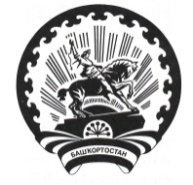 Республика БашкортостанАдминистрация сельского поселения Максим – Горьковский сельсовет муниципального района Белебеевский район 452014, с. ЦУП им. М.Горького, ул. Садовая, д. 3Тел. 2-07-40, факс: 2-08-98_______________(подпись заявителя)_______________(дата)(наименование должности руководителя юридического лица)(подпись руководителя юридического лица, уполномоченного представителя)(фамилия, инициалы руководителя юридического лица, уполномоченного представителя)